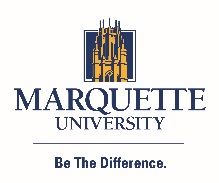 Sign Language Interpreting Request FormName: _____________________________________________ 	Date: _______________________________MUID: __________________________ 	MU Email: _______________________________________@mu.eduSemester/Year of requested services (Ex: Fall 2020) ________________   Sign Language Interpretation provides access to spoken word in the classroom. What other access needs do you anticipate? Ex: videos posted to D2L or shown in classBy signing below, I acknowledge that: If this form is submitted to ODS with limited notice, the Office of Disability Services cannot guarantee service, but will do their best to fulfill the request.ODS will notify my instructors of my Sign Language Interpretation services. I have read the Sign Language Interpretation policy and agree to the terms. ___________________________________________________	____________________Signature									DateCourse Number & SectionEx: PSYC 1001-101Day & Time Class Meets(MWF 10:00-10:50)InstructorClass location